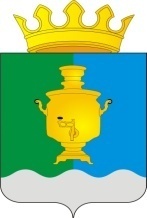 СОВЕТ ДЕПУТАТОВ ПОЕДУГИНСКОГО СЕЛЬСКОГО ПОСЕЛЕНИЯ СУКСУНСКОГО МУНИЦИПАЛЬНОГО РАЙОНАР  Е  Ш  Е  Н  И  Е18.12.2015                                                                                                 № 80О внесении изменений в РешениеСовета депутатов от 27.12.2011 г. № 140 «Об утверждении Положения «О денежном содержании  муниципальных служащих органов местного самоуправления Поедугинскогосельского поселения»Руководствуясь частью 2 статьи 53 Федерального закона от 6 октября 2003 N 131-ФЗ "Об общих принципах организации местного самоуправления  в Российской Федерации", с целью обеспечения социальных гарантий и упорядочения оплаты труда муниципальных служащих  органов местного самоуправления Поедугинского сельского поселения Совет депутатов РЕШАЕТ:Пункт 8 Положения "О денежном содержании муниципальных служащих органов местного самоуправления Поедугинского сельского поселения" изложить в следующей редакции:«8. Размеры должностных окладов устанавливаются по группам муниципальных должностей муниципальных служащих в следующих размерах:Конкретный размер должностного оклада устанавливается на основании распоряжений представителя нанимателя (работодателя)».Настоящее решение вступает в силу с 01.01.2016 года.Опубликовать настоящее Решение на официальном сайте Суксунского муниципального района.          4. Контроль за исполнением данного решения возложить на комиссию по вопросам самоуправления, административно-территориального устройства, социальной политике и правам человека.Председатель Совета депутатовПоедугинского сельского поселения                                                         А.В. Рогожников. №п/пНаименование
должностейРазмер должностного оклада по  
группе  должностей1231Ведущие должности6570-79642Старшие должностив том числе4767-6258Главный специалист5650-6258Ведущий специалист4767-56493Младшие должностив том числе4100-47003Младшие должностив том числе4100-47003Специалист 1 категории4500-4700